ЧЕРКАСЬКА ОБЛАСНА РАДАГОЛОВАР О З П О Р Я Д Ж Е Н Н Я10.06.2021                                                                                       № 180-рПро звільненняСИТНИКА А.П.Відповідно до статті 55 Закону України «Про місцеве самоврядування
в Україні», підпункту 3 пункту 3 рішення обласної ради від 16.12.2016
№ 10-18/VIІ «Про управління суб’єктами та об’єктами спільної власності територіальних громад сіл, селищ, міст Черкаської області» (із змінами), враховуючи контракт з керівником комунального некомерційного підприємства спільної власності територіальних громад сіл, селищ, міст Черкаської області від 12.03.2020, укладений з Ситником А.П.:1. ЗВІЛЬНИТИ 16.06.2021 СИТНИКА Анатолія Павловича з посади директора комунального некомерційного підприємства «Черкаський обласний дитячий багатопрофільний санаторій «Сосновий Бір» Черкаської обласної ради» за угодою сторін, пункт 1 частини першої статті 36 Кодексу законів про працю України.  2. Головному бухгалтеру комунального некомерційного підприємства «Черкаський обласний дитячий багатопрофільний санаторій «Сосновий Бір» Черкаської обласної ради» вчинити заходи, передбачені чинним законодавством України, пов’язані зі звільненням СИТНИКА А.П.3. Контроль за виконанням розпорядження покласти на заступника голови обласної ради ДОМАНСЬКОГО В.М. та управління юридичного забезпечення та роботи з персоналом виконавчого апарату обласної ради.Підстава: заява СИТНИКА А.П. від 08.06.2021.Голова									А. ПІДГОРНИЙ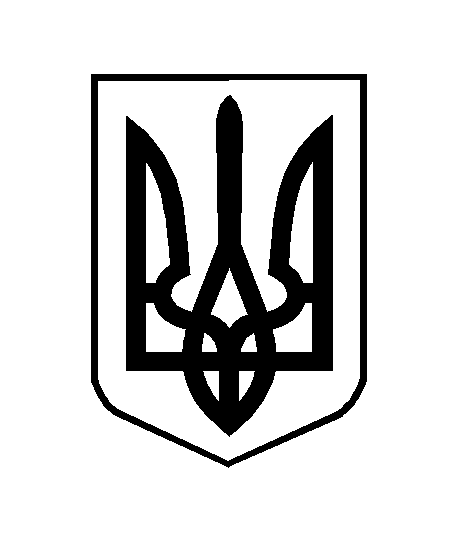 